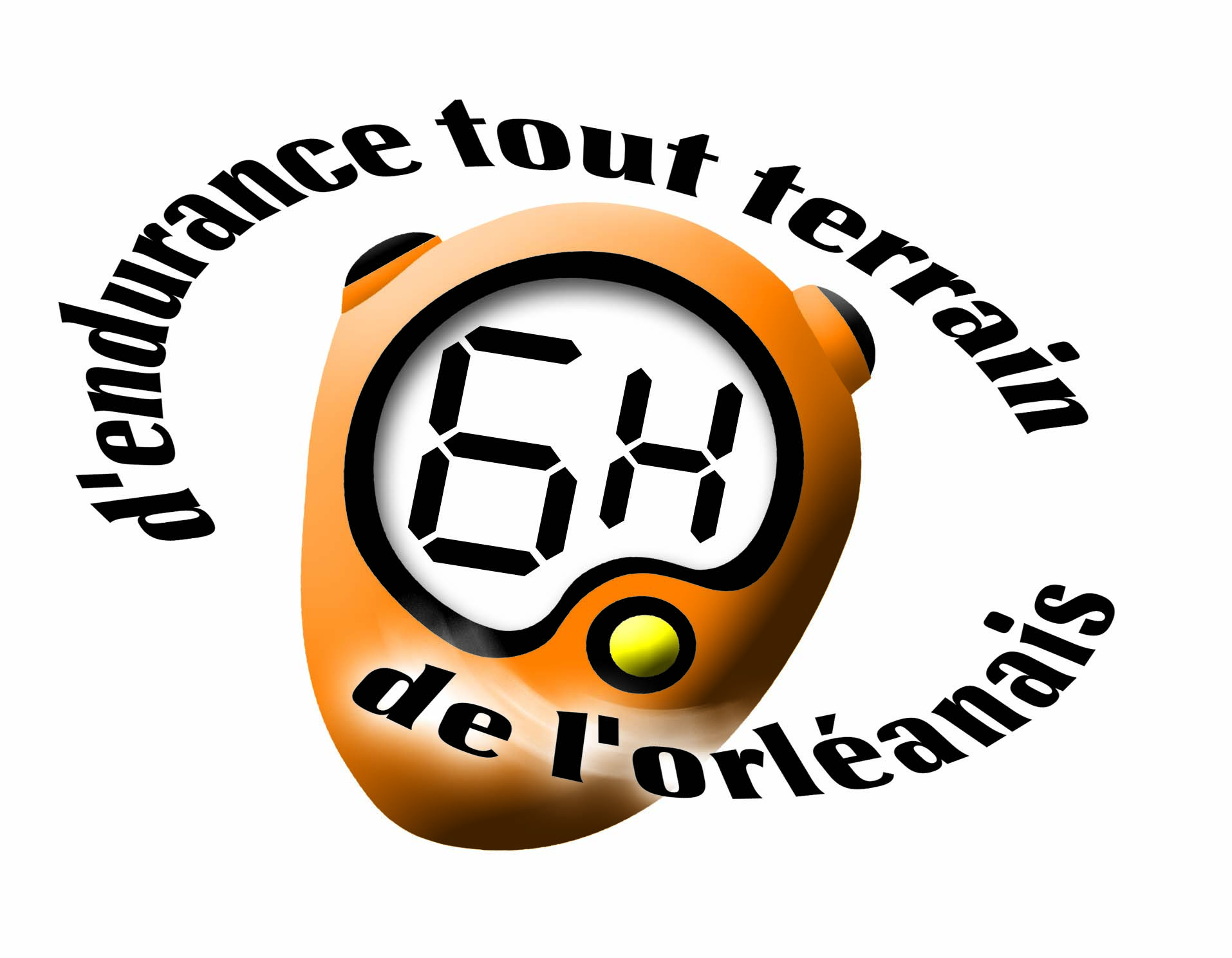 FORMULAIRE  DE DEMANDE D’ACCREDITATION PRESSECHAMPIONNAT DE FRANCE D’ENDURANCE TOUT TERRAIN 2019EPREUVE : 6H de l’ORLEANAISà renvoyer à Laura PIVERT par mail avant le 23 juin (poupitalia45@hotmail.fr mobile 0663650764)Accueil PRESSE MEDIA au secrétariat du circuit à OLIVET samedi matin 29 juin 2019 à partir de 8h MEDIA Titre…………………………………………………………………………………………………..Rédacteur en chef/ Chef de rubrique………………………………………………………….Adresse……………………………………………………………………………………………..……………………………………………………………………………………………………….      Email :………………………………..Presse écrite                                          Radio                                        TV                                                           Vidéo               PERSONNE  A  ACCREDITER Nom :……………………………………………….          Prénom :……………………………..Fonction :……………………………………… N° Carte Presse ………………………………Badge FFSA :   OUI                                     NON Lettre accréditive : 					    OUI  (la joindre)		 NONAssurance responsabilité civile professionnelle :  OUI  (la joindre)		 NON                 Portable :…………………………………  Email :………………………………..Fait à : ………………………………………………        Signature du Rédacteur en Chef                         Signature de la personne à accréditer+ Cachet du médiaDossier avec liste admis et classement final :  Oui   NonPRECISION : La chasuble ne sera délivrée qu’aux photographes et vidéastes ayant retourné la demande d’accréditation signée du rédacteur en chef du média représenté + photocopie carte de presse ou badge FFSA, ou  la copie de l’assurance le couvrant dans cette activité liée au sport automobile pour ceux qui n’ont pas de carte presse ou badge FFSA.Le signataire, par sa signature, décharge de toute responsabilité les organisateurs de la manifestation et s’engage à respecter les consignes de sécurité données par les commissaires et les officiels. Leur NON RESPECT entrainera le retrait immédiat de l’accréditation.Une caution de 30 euros sera demandée pour la chasuble jusqu’à son retour en bon état.